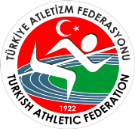 TÜRKİYE ATLETİZM FEDERASYONU2022 SEZONU                                        TURKCELL SÜPER LİG YARIŞMALARI STATÜSÜGENEL KONULARYarışmalar, TAF Yarışma Talimatına, WA yarışma, teknik kurallarına ve statüde belirtilen özel hükümlere uygun olarak organize edilecektir.Turkcell Süper Ligi; 2022 sezonu yarışları katılım hakkını elde etmiş olan 8 takımla, iki kademe olarak düzenlenecektir. Yarışmaların teknik toplantısı, Teknik Delege Başkanlığında, yarışmanın yapılacağı ilde, yarışmadan bir gün önce saat 17:00’de yapılacaktır. (Yukarıdaki tabloda belirtilmiştir.)Turkcell Süper Lig Yarışmalarının kayıtları için kulüpler; TAF web sayfasında statü ile birlikte yayınlanan link üzerinden kayıtlarını yaparak göndermeleri gerekmektedir. Teknik toplantı sırasında ve sonrasında sadece değişiklikler yapılacaktır. Bu nedenle tüm takımlar kayıtlarını yukarıda belirtilen tarihe kadar internetten yapmak zorundadırlar.Kayıtların teyidi teknik toplantıda yapılacağından takım temsilcilerinin mutlaka toplantıya katılmaları gerekmektedir. Kulüp temsilcileri, İl müdürlüklerince onaylanmış listeleri ve 2022 sezonu vizeli sporcu lisansları ile birlikte en fazla iki kişi Teknik Toplantıya katılacaklardır. Mazeretlerinden dolayı toplantıya katılamayan kulüplerin tespiti Teknik Delege tarafından yapılacak, katılmayanlarla ilgili nihai kararı Teknik Delege verecektir.Kulvar, atma ve atlama sıraları, 1. Kademe yarışmaları için ilk 6 takımın bir önceki sezon Turkcell Süper Ligindeki sıralamasına göre; diğer sıralama bir önceki sezonda Spor Toto 1. Liginde birinci ve ikinci sırayı alan takımlar olacak şekilde yapılacaktır. Kulüp temsilcilerine teknik toplantıda sporcu değişiklik formu, bayrak takımları formu ve jüri itiraz formu dağıtılacak olup; bayrak takımlarının kaydında, herhangi bir değişiklikte ve olası itiraz durumunda bu formlar kullanılacaktır.TAF Yönetim Kurulu kararı gereği; Turkcell Süper Lig Yarışmalarına katılacak kadın ve erkek takımlarından ayrı ayrı Yönetim Kurulunca belirlenen, 1000TL lige katılım ücreti alınacaktır. Katılım ücretleri Atletizm Federasyonunun TEB TR62 0003 2000 0000 0088 2757 89 IBAN nolu hesabına yatırılacak olup dekontu kayıt linki üzerinden yüklenecek ve Teknik Toplantıda federasyon görevlisine teslim edilecektir. 2022 sezonu sonunda; 7. - 8. sırada yer alacak kadın ve erkek takımları Süper ligden düşecektir.Yarışmalarda kulüpler kadrolarında bulunan U18 kategorisinde erkek sporcuları 3000m engelli, Gülle ve Çekiç atma(7,26kg), kadın sporcuları ise 3000m Engelli branşlarında yarıştıramaz. Yarışmalarda sporcular kulüp amblemi olan forma ile yarışmalara katılacaktır. Bayrak takımlarına katılan sporcular aynı renk ve modelde tek tip forma ile yarışacaktır. Yarışılan kategoride Türkiye’yi kulüplerarası uluslararası yarışmalarda temsil eden takım veya takımların dışında diğer takımlar ay-yıldız armalı kulüp forması ile yarışamaz. Kulüpler yarışmalarda kullanacakları formaların görsellerini teknik toplantıda teslim etmeleri gerekmektedir.Teknik toplantıda son teyidi yapılan sporcu kayıt listeleri üzerindeki değişiklikler, yarışma çağrı odası saatinden en geç 30 dakika öncesine kadar kulüp yetkilisi tarafından imzalanmış ve teknik delege tarafından onaylanmış sporcu değişiklik formu ile yapılacaktır.Bir takım en fazla iki branşı boş geçebilir. Daha fazla branşı boş geçerek liste veren takımlar yarışmalara katılamaz.( mücbir sebepler hariç)Takım listesini tam verdiği halde yarışmalara katılmayan veya eksik kadro şeklinde katılım sağlayan takımlar ve temsilcileri hakkında ilgili disiplin talimatı hükümleri uygulanacaktır.Türkiye Atletizm Federasyonu Yönetim Kurulu kararı gereğince Ulusal liglerde yabancı sporcu yarıştırılmayacaktır.Turkcell Süper Lig yarışmalarında ferdi sporcular yarışmalara katılamaz.Turkcell Süper Liginde yer alan takımlardan herhangi birinin çeşitli nedenlerle lige katılamayacak olmaları durumunda yarışma tarihinden geç (10) gün önce Atletizm Federasyonunu Başkanlığına bildirmeleri gerekmektedir. Belirtilen süre içinde lige katılmayacağını bildirmeyen takım veya takımlar Yönetim Kurulu kararı gereği bir sonraki sezon yapılacak olan yarışmalarına da alınmayacak, ayrıca yönetim kurulunca belirlenen miktarda para cezası verilecektir.2022 sezonu Turkcell Süper Ligi yarışmalarına katılacak takımların listesi statü sonunda yayınlanmıştır. Yarışmalarda WA kurallarının uygulanması ile ilgili itirazlar; yarışma anında veya yarışma sonuçlarının ilan edilmesinden sonra ilk 30dk içerisinde WA Yarışma Kural 8.2’ye göre sektör Başhakemine sözlü veya yazılı olarak yapılacaktır. Bazı durumlarda Lider hakem WA Yarışma Kural 19.2, Başhakem WA Yarışma Kural 18.6 ve İtiraz Jürisi WA Yarışma Kural 8.9 “hala uygulanabilir olması şartı ile yeni bir bilgi veya belgenin kendilerine ulaşması durumunda verdikleri kararı tekrar gözden geçirebilirler”. Yeniden gözden geçirme ile ilgili durum Lig ve Puanlı yarışmalarda aynı gün yarışma sonuçlarının ilanından sonra en geç 30dk içerisinde yapılan itirazlar için geçerlidir. Bu zaman dilimi sonrasında yapılacak itirazlar kabul edilmeyecektir. Başhakemin verdiği karar sonrasında Jüriye yapılacak itirazlarda, itiraz dilekçesi ile birlikte 350TL teslim etmeleri halinde itirazlar değerlendirilecektir. (WA Yarışma Kural 8.7.2) İtirazın lehlerine sonuçlanması durumunda para iade edilecek diğer durumlarda federasyon hesabına irat olarak kaydedilecektir.Yarışmalarla ilgili WA Kurallarının dışında statünün içeriği ile ilgili itirazlar Ligin 1. Kademesinin teknik toplantısında ve daha öncesinde yapılacaktır. Bu süre geçtikten sonra yapılan itirazlar dikkate alınmayacaktır (Yasaklı maddeden dolayı alınacak cezalar hariç). WA Yarışma Kural 6.1.4 Sağlık Delegesi veya resmi sağlık görevlisi tarafından söylendiği/istendiği takdirde sporcu yarışmadan çekilecektir.Atma branşlarında teknik toplantı günü saat 15:00 – 18:00 arasında saha atış antrenmanlara kapalı olacaktır.Teknik toplantı günü saat:18:00’da yarışma start antrenmanı yapılacaktır.TEKNİK KONULARYarışmalarda “n” puan sistemi kullanılacaktır. Her iki kademedeki puanların toplamına göre takım sıralaması belirlenecektir. Puan eşitliği halinde, kulüplerden en fazla birincilik alan sporcu sayısına göre takım sıralaması yapılacak ve eşitlik çözülecektir.Yarışmalarda kulüpler, her branşta bir sporcu yarıştırabilir.Bir sporcu bayrak yarışmaları hariç iki (2) bireysel branşta yarışabilir. (iki branş+ iki bayrak)Takımlar; listelerinde 4X100 metre bayrak yarışı için yedek getirdikleri sporcuları isterlerse ekstra 100 metre serisinde koşturabilirler. Ancak ekstra seri için kayıtların teknik toplantıda yapılması şarttır. Daha sonra yapılacak başvurular dikkate alınmayacaktır. (Bu bir ferdi yarışma olmadığından takım listelerinde yer almayan sporcular yarışamaz.) 100m Ekstra seri yarışması ikinci gün programında günün ilk yarışması olarak yapılacaktır.Alan yarışmalarında (dikey atlamalar hariç) tüm sporcular altı (6) atış/atlayış yapacaktır. Üçüncü atış ve atlayışlar sonrasında sporcular tersten sıralama yapılarak üç (3) atış/atlayış daha yapacaktır.Üç adım atlama yarışmasında basma alanının kum havuzuna uzaklığı, kadınlarda 9- 11m, erkeklerde 11- 13m olacaktır. Atma branşlarında kendi malzemeleri ile yarışacak olan sporcular, kullanacakları malzemeyi yarışma başlama saatinden iki saat önce teknik direktöre teslim edecektir.Dikey atlama yarışmalarında birincilikte eşitliğin olduğu durumda, baraj atlayışları sonunda birinci tespit edilir. Ara sıralamalar (3.-4.-5.-vb) için baraj atlayışı yapılmaz.Yarışmalarda çağrı odası uygulaması yapılacaktır. Sporcular çağrı odasına yarışma saatinden (koşu branşlarında 20 dk, atma ve atlama branşlarında 40dk sırıkla atlamada 60dk, yüksek atlama branşında 50 dk) önce alınacaktır. Sporcuların programda belirtilen saatlerde çağrı odasında bulunmaları ve gerekli kontrollerini yaptırmaları gerekmektedir. Aşağıda belirtilen branşlarda; zaman sınırlaması uygulanacaktır. Branşlar için belirtilen süre dolduğunda hakemler tarafından sporcu yarışmaya devam ettirilmeyecek ve bitiş çizgisini geçemeyen tüm sporcu/sporcular puan alamayacaktır.Yarışmalarda yüksek atlama branşının başlangıç ve ara yükseklikleri aşağıdaki gibi uygulanacaktır.Yarışmalarda sırıkla atlama branşının başlangıç ve ara yükseklikleri aşağıdaki gibi                                       uygulanacaktır.Engelli koşularda uygulanan ölçüler aşağıdadır;Atma branşlarında uygulanacak olan kilo ölçüleri aşağıdadır;Yarışmalar, iki gün olarak düzenlenecek olup, branşlar ve yarışma günleri aşağıdadır. Teknik Delegenin onayı olmadan yerel organizasyon komitesi tarafından yarışma günlerinde ve programda bir değişiklik yapılamaz.MALİ KONULAR Yarışmaya katılacak bütün kulüpler Gençlik ve Spor İl Müdürlüğüne müracaat ederek İl Müdürlükleri tarafından imzalı kafile listesi ile yarışma yerine geleceklerdir. Alacakları onaylı isim listelerinin bir kopyasını Federasyon görevlisine vermeleri gerekmektedir. (Silinti, kazıntı ve isim ilavesi yapılmış listeler kabul edilmeyecektir).Kadınlar ve erkeklerde her takım için yarışan sporcu sayısı ile 4 yedek sporcu, 1 temsilci ve 4 antrenör olmak üzere; harcırah ve yevmiyeleri Atletizm Federasyonu Başkanlığı tarafından ödenecektir. Yarışmaya iştirak edecek kafilelere yapılacak otobüs ödemelerinde uygulamadaki en son rayiç bedelleri dikkate alınacaktır.Yarışma yerine 800km ve daha uzak mesafeden gelenlere bir gün yevmiye fazla ödenir. (Kanuni harcırah sınırını geçmemek kaydıyla).ÖDÜLİki kademe sonrasında ilk 3 sırayı alacak Kadın ve Erkek takımlarına kupaları, sporcularına madalyaları Atletizm Federasyonu Başkanlığı tarafından verilecektir.HÜKÜM BULUNMAYAN HALLER Türkiye Atletizm Federasyonu tarafından organize edilen yarışmaların tüm sorumluluğu, Yarışma Statüsünün yayımlandığı andan itibaren Türkiye Atletizm Federasyonu Başkanlığı tarafından görevlendirilen Teknik Delegededir. Yarışma statüsü ile ilgili anlaşılmayan konular ve yarışmalar sırasında meydana gelen tüm teknik konulardaki anlaşmazlıklar Teknik Delege tarafından çözümlenecektir.Yarışma statüsü dışında kalan hususlarla ilgili TAF talimatları geçerlidir.TAF talimatlarında hükmü bulunmayan hallerde TAF Yönetim Kurulu kararı geçerlidir.TEKNİK DELEGE:Adı Soyadı: Mustafa AKYAVAŞTelefon No: 0531-38631762022 SEZONU TURKCELL SÜPER LİG YARIŞMALARINA KATILACAK TAKIMLARIN LİSTESİKADINLAR1. İSTANBUL ENKA SPOR KULÜBÜ2. İSTANBUL FENERBAHÇE SPOR KULÜBÜ3. İSTANBUL BEŞİKTAŞ JİMNASTİK KULÜBÜ4. BURSA BÜYÜKŞEHİR BLD. SPOR KULÜBÜ5. İSTANBUL BÜYÜKŞEHİR BLD. SPOR KULÜBÜ6. İZMİR GAZİEMİR BELEDİYESİ GENÇLİK VE SPOR KULÜBÜ7. ADANA SEYHAN BELEDİYE SPOR KULÜBÜ8. TRABZON KARAYOLLARI SPOR KULÜBÜERKEKLER1. İSTANBUL ENKA SPOR KULÜBÜ2. İSTANBUL FENERBAHÇE SPOR KULÜBÜ3. İSTANBUL GALATASARAY SPOR KULÜBÜ4. ANKARA BÜYÜKŞEHİR BLD. EGO SPOR KULÜBÜ5. İSTANBUL BÜYÜKŞEHİR BLD. SPOR KULÜBÜ6. MARDİN ATLETİZM SPOR KULÜBÜ7. ANKARA TSK SPOR GÜCÜ KULÜBÜ8. İSTANBUL BOĞAZİÇİ ÜNİVERSİTESİ SPOR KULÜBÜ1. KADEME YARIŞMA TARİHİ VE YARIŞMA YERİ 11 – 12 HAZİRAN 2022 - BURSA1.KADEME YARIŞMA TEKNİK TOPLANTI TARİHİ VE YERİ10 HAZİRAN 2022 Saat:17:00 GSİM’lüğü toplantı salonundaSON KAYIT TARİHİ VE KAYIT LİNKİ8 HAZİRAN 2022 Saat:17:00’a kadar ekli  https://forms.gle/bqbCKZDEJpFf6opu8   link üzerinden yapılacaktır.FİNAL KADEMESİ YARIŞMA TARİHİ VE YERİ25 - 26 AĞUSTOS 2022 - KONYAFİNAL KADEMESİ KAYIT LİNKİFinal kademesi için kayıt linki açılmayacak, teknik toplantıda gerekli değişiklikler yapılacaktır.TEKNİK TOPLANTI TARİHİ / YERİ24 AĞUSTOS 2022 GSİM’lüğü Toplantı SalonundaKADINLARKADINLARERKEKLERERKEKLERBRANŞLARYARIŞIN BİTİŞ SÜRESİBRANŞLARYARIŞIN BİTİŞ SÜRESİ800m2:50.00800m2:20.001500m5:30.001500m4:30.003000m13:00.003000m10:30.005000m22:00.005000m17:40.003000m Engelli15:00.003000m Engelli12:00.00KADINLAR1.501.551.601.651.701.73+3cm1.88+2cmERKEKLER1.751.801.851.901.952.002.03+3cm2.21+2cmKADINLAR2.602.803.003.203.403.60+104.10+5cmERKEKLER3.603.804.004.204.404.60+105.10+5cmKATEGORİKATEGORİMESAFEENGEL YÜKSEKLİĞİ1.ENGELENGEL ARASISON ENGELENGEL SAYISIKADINLARBÜYÜK100m.0.838m13.00m.8.50m.10.50m.10 adetKADINLARBÜYÜK400m.0.762m45m.35m.40m.10 adetKADINLARBÜYÜK3000m. St.0.762m---------28 kuru-7 suluERKEKLERBÜYÜK110m.1.067m13.72m.9.14m.14.02m10 adetERKEKLERBÜYÜK400m.0.914m45m.35m.40m.10 adetERKEKLERBÜYÜK3000m. St.0.914m---------28 kuru-7 suluKATEGORİGÜLLEDİSKÇEKİÇCİRİTKADINLAR4 kg.1 kg.4 kg.600 gr.ERKEKLER7,260 kg.2 kg.7,260 kg.gr.KADINLARKADINLARERKEKLERERKEKLER1. GÜN2. GÜN1. GÜN2. GÜN100 metre200 metre100 metre 200 metre400 metre400 metre engel400 metre400 metre engel100 metre engel800 metre  110 metre engel800 metre1500 metre3000 metre1500 metre3000 metre5000 metre3000m Engelli5000 metre3000m EngelliSırıkla AtlamaYüksek AtlamaYüksek AtlamaSırıkla AtlamaÜç adım AtlamaUzun AtlamaUzun AtlamaÜç adım AtlamaDisk AtmaGülle AtmaGülle AtmaDisk AtmaCirit AtmaÇekiç AtmaÇekiç AtmaCirit Atma4x100 metre bayrak4x400 metre bayrak4x100 metre bayrak4x400 metre bayrak100m ekstra seri100m ekstra seri